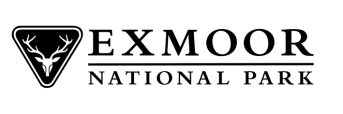 Comment Form (PART A)Consultation on the Exmoor National Park Local Plan Publication Draft; andStatement of Community Involvement15th June to 31st July 2015Please use the forms below to make your comments on the Draft Plan. Comments must be received by 4pm on Friday 31st July 2015 to be considered as part of the consultation. Late representations cannot be accepted. Copies of all documents relating to the consultation, including the Local Plan, Sustainability Appraisal, Consultation Statement, Statement of Community Involvement and associated evidence base, can be found online at: www.exmoor-nationalpark.gov.uk HOW TO USE THIS FORMThis comment form is split into two parts. Part A is used to provide your details and Part B is used to provide your individual comments. Part A of the form should be completed in full. Only a single copy of Part A needs to be completed irrespective of the number of comments that you wish to make. If you are an agent providing comments on behalf of a third party, please provide the details of the third party under Personal Details and those for yourself under Agents details.  Please note that the anonymous comments cannot be accepted. Part B of the form should be completed to provide your comments. Please complete a separate copy of Part B form for each individual representation or comment that you wish to make. DATA PROTECTION AND FREEDOM OF INFORMATION STATEMENTWe need your permission to hold your details on our database. The information provided on this form will be collated in accordance with the data protection principles in the Data Protection Act 1998. It will be entered onto a database and paper copies retained on file. The information will be used for the purposes of Town and Country Planning and may be viewed by any person for such purposes. This may include public disclosure of any data received by Exmoor National Park Authority on the form, in accordance with the Freedom of Information Act 2000. Personal contact details will not be published.Comment Form (PART B)Consultation on the Exmoor National Park Local Plan Publication Draft; andStatement of Community Involvement15th June to 31st July 2015Please use a separate copy of the Part B form for each individual representation or comment that you wish to make – you can copy and paste the following pages if you are completing the form electronically. You must also complete and attach one copy of Part A of this form. Please note your representation should cover succinctly all the information, evidence and supporting information necessary to support/justify the representation and the suggested modification, as there will not normally be a subsequent opportunity to make further representations based on the original representation at publication stage. After this stage, further submissions will be only at the request of the Inspector, based on the matters and issues he/she identifies for examination.Please note the Inspector will determine the most appropriate procedure to adopt to hear those who have indicated that they wish to participate at the public examination.PLEASE RETURN COMPLETED FORMS BY 4PM FRIDAY 31ST JULY 2015 By post to: Policy & Community Team, Exmoor National Park Authority, Exmoor House, Dulverton, TA22 9HL.      Via email: localplan@exmoor-nationalpark.gov.ukPart APersonal detailsAgent’s Details (if applicable)TitleFirst nameLast nameJob title         (if applicable)Organisation (if applicable)Address Line 1Address Line 2Address Line 3Address LinePostcode Telephone no.EmailPlease state the number of Part B forms you are submittingNOTIFICATION OF FUTURE PLAN STAGESNOTIFICATION OF FUTURE PLAN STAGESIf you wish to be notified of future stages of the Local Plan process please indicate below:If you wish to be notified of future stages of the Local Plan process please indicate below:Submission of the Local Plan for independent examinationPublication of the recommendations from the examinationAdoption of the Local PlanDECLARATIONDECLARATIONI understand that the information contained in my submission may be made available for public viewing through the preparation and publication of the Local Plan and that my comments may be identifiable to my name or organisation. I acknowledge that I have read and accept the information and terms specified the Data Protection and Freedom of Information Statement.If you are completing the form electronically then please type in your name.I understand that the information contained in my submission may be made available for public viewing through the preparation and publication of the Local Plan and that my comments may be identifiable to my name or organisation. I acknowledge that I have read and accept the information and terms specified the Data Protection and Freedom of Information Statement.If you are completing the form electronically then please type in your name.Signed: Dated:  1. Your Details (please ensure these are the same as those provided on Part A)1. Your Details (please ensure these are the same as those provided on Part A)Name: Organisation: 2. To which part of the Local Plan does this representation relate?2. To which part of the Local Plan does this representation relate?Paragraph or Policy no.Policies Map name/no.3a. Do you consider this paragraph or policy of the Local Plan to be: (please refer to the guidance note at www.exmoor-nationalpark.gov.uk for an explanation of these terms)3a. Do you consider this paragraph or policy of the Local Plan to be: (please refer to the guidance note at www.exmoor-nationalpark.gov.uk for an explanation of these terms)3a. Do you consider this paragraph or policy of the Local Plan to be: (please refer to the guidance note at www.exmoor-nationalpark.gov.uk for an explanation of these terms)YesNoLegally compliantComplies with the duty to co-operateSound3b. If you think this paragraph or policy of the Plan is not sound, is this because:(Please put a cross against all that apply)3b. If you think this paragraph or policy of the Plan is not sound, is this because:(Please put a cross against all that apply)It is not justifiedIt is not effectiveIt is not positively prepared It is not consistent with national policy4. Your commentsPlease give details of why you consider this part of the Local Plan is not legally compliant, is unsound or does not comply with the duty to co-operate. Alternatively, if you wish to support any of these aspects please provide details. Please be as precise as possible. Continue on an extra sheet if necessary.5. Modifications sought Please set out what modification(s) you consider necessary to make the Local Plan legally compliant or sound (NB Please note that any non-compliance with the duty to co-operate is incapable of modification at examination). You will need to say why this modification will make the Local Plan legally compliant or sound. It will be helpful if you are able to put forward your suggested revised wording of any policy or text. Please be as precise as possible. Continue on an extra sheet if necessary.6. Public Examination AttendanceIf your representation is seeking a modification, do you consider it necessary to participate at the public examination?6. Public Examination AttendanceIf your representation is seeking a modification, do you consider it necessary to participate at the public examination?Yes, I wish to participate at the public examinationNo, I do not wish to participate at the public examination7. If you wish to participate at the public examination, please outline why you consider this to be necessary7. If you wish to participate at the public examination, please outline why you consider this to be necessary8. Draft Statement of Community InvolvementThe Authority is also consulting on an updated Statement of Community Involvement (available on the website and at deposit points). Please use the box below to make any comments on this. Continue on an extra sheet if necessary.9. Signature (if completing the form electronically type in your name)Date: